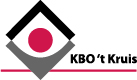 Heerhugowaard, 22 maart 2022.Beste allemaal,Geniet U ook zo van het heerlijke voorjaarszonnetje? Wat fijn dat na de donkere coronatijd het weer ons in ieder geval goed gezind is en we hopelijk alle narigheid achter ons kunnen laten. Even ter herinnering, denkt U nog even aan onze jaarvergadering op woensdag 30 maart? Na de pauze komt de heer Martin Pennekamp van het Rode Kruis onze kennis testen, leuk en leerzaam.Ook onze paasbingo op 13 april wordt weer een heel gezellig gebeuren, komt met velen, zodat we van onze  mooie prijzen af komen. De onkosten voor deze middag is € 6,- p.p.En dan ons jaarlijkse uitje op 1 juni a.s!  We hebben, als bestuur weer een leuke dag uitgezocht, denken wij. Op de bijlage vindt U alle informatie en U kunt zich vanaf vandaag opgeven. Wees er snel bij want vol is vol.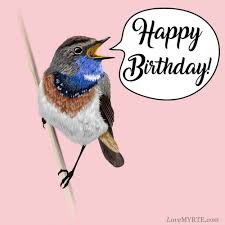 Verjaardagen.Op 14 april viert mevr. Riet Koeleman haar 96e verjaardag!Op 19 april wordt mevr. Besselien Groot 80 jaar.Wij wensen beide dames een hele fijne verjaardag toe!Overleden.Op 17 maart is ons trouwe lid Jan Paartman overleden. Wij wensen zijn familie heel veel sterkte toe in deze moeilijke tijd.Het volgende KBO/PCOB magazine verschijnt rond 26 april.Namens het bestuur, vriendelijke groeten Riny Rijpkema, secretaris.                                                                                                  